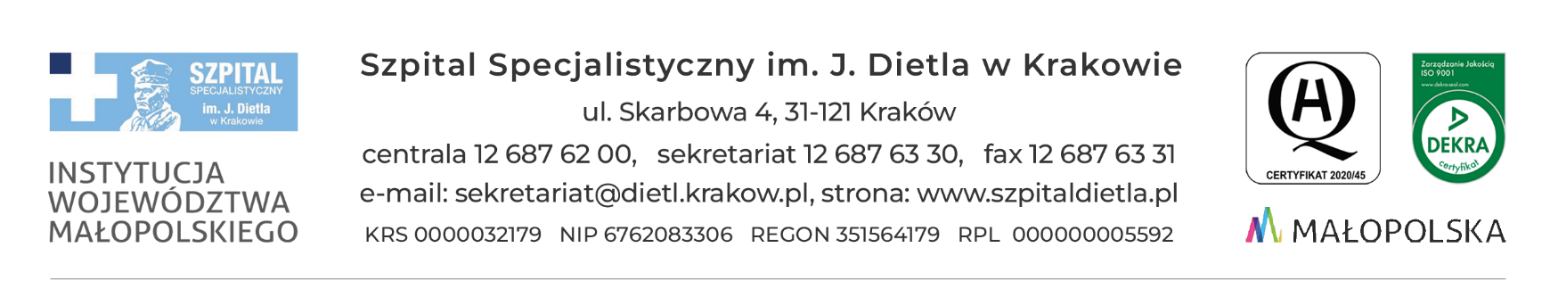 Kraków, dn. 16.07.2024 r.SZP-271/22-10/2024Do wszystkich zainteresowanychDot. sprawy: SZP/22/2024 - IIV zmiany treści SWZDotyczy postępowania o udzielenie zamówienia publicznego na: Dostawa rezonansu magnetycznego z adaptacją pomieszczeń istniejącej pracowniDziałając w oparciu o 137 ust. 1 ustawy z dnia 11 września 2019 r. – Prawo zamówień publicznych (zwana dalej: PZP), Zamawiający informuje, że zmianie uległy zapisy SWZ.W związku modyfikacją zał. 2 do SWZ, tj. formularza cenowym wraz z opisem przedmiotu zamówienia w dniu 02.07.2024 r. (nr pisma SZP-271/22-8/2024) - V zmiana SWZ, Zamawiający ujednolica zapisy XXIX rozdz. SWZ z zmodyfikowanym zał. 2 do SWZ, formularzem cenowym wraz z opisem przedmiotu zamówienia w następujący sposób (zmiany zaznaczono kolorem czerwonym):„1. Przy wyborze oferty najkorzystniejszej zamawiający kierować się będzie następującym kryterium z przypisaniem im odpowiednio wag:cena oferty 		- waga 60 %parametry techniczne 	- waga 35 %okres gwarancji 		- waga 5 %Punkty oferty zsumowane wg wzoru:Sof = Cof + Ptof + Gof       	gdzie:      	Sof 	- suma punktów badanej oferty,Cof 	- ilość punktów uzyskanych za kryterium „cena”,Ptof 	- ilość punktów uzyskanych za kryterium „parametry techniczne”.Gof 	- ilość punktów uzyskanych za kryterium „okres gwarancji”,W kryterium „cena” zostanie zastosowany następujący wzór:Cof = (Cmin : C) x 60 pktgdzie:Cof	-	liczba punktów w zakresie tego kryterium,Cmin	-	najniższa zaoferowana cena brutto spośród badanych i nieodrzuconych ofert,C	-	cena badanej oferty brutto,ceny w powyższym wzorze rozumiane są jako ceny brutto za realizację całości przedmiotu zamówienia;maksymalna liczba punktów do uzyskania w kryterium „cena” – 60 pkt (60%);ocenie w ramach kryterium „Cena” podlegać będzie cena łączna brutto podana w formularzu ofertowym - ZAŁĄCZNIK NR 1 DO SWZ.Jeżeli złożono ofertę, której wybór prowadziłby do powstania u Zamawiającego obowiązku podatkowego zgodnie z przepisami o podatku od towarów i usług, Zamawiający w celu oceny takiej oferty dolicza do przedstawionej w niej ceny podatek od towarów i usług, który miałby obowiązek rozliczyć zgodnie z tymi przepisami. Wykonawca, składając ofertę, informuje Zamawiającego, czy wybór oferty będzie prowadzić do powstania u Zamawiającego obowiązku podatkowego, wskazując nazwę (rodzaj) usługi, których świadczenie będzie prowadzić do jego powstania, oraz wskazując ich wartość bez kwoty podatku.W kryterium „parametry techniczne” zostanie zastosowany wzór:Ptof = (Pt: Ptmax) x 35 pkt       	gdzie:Ocena zostanie dokonana w oparciu o informacje podane w złożonym FORMULARZU OPIS PRZEDMIOTU ZAMÓWIENIA ZAŁĄCZNIK NR 2 do SWZ.punkty przyznane zgodnie z przedstawioną powyżej punktacją zostaną zsumowane i podstawione do wzoru - maksymalna liczba punktów do uzyskania w kryterium „parametry techniczne” – 35 pkt;jeżeli wykonawca w ofercie, w formularzu opis przedmiotu zamówienia, we wskazanych powyżej wierszach nie poda odpowiedzi, to zamawiający przyjmie, że składając ofertę wykonawca nie oferuje rozwiązania opisanego w wierszu (pomimo potwierdzenia takiego rozwiązania w przedmiotowych środkach dowodowych) i poprawi omyłkę zgodnie z art. 223 ust. 2 pkt 3 ustawy pzp.W kryterium „Gof - okres gwarancji” zostanie zastosowany następujący wzór:Gof = (G : Gmax) x 5 pktgdzie:Gof	-	liczba punktów w zakresie tego kryterium,C	-	okres gwarancji oferty brutto,C min	-	najdłuższy zaoferowany okres gwarancji spośród badanych i nieodrzuconych ofert,W kryterium „okres gwarancji” punkty będą przyznawane za okres pełnej, bez wyłączeń gwarancji (także w przypadku zaników napięcia sieciowego) dla zaoferowanego rezonansu magnetycznego, obejmującą części zamienne do wyżej wymienionego urządzenia, wymagane opłaty licencyjne, aktualizacje oprogramowania do najnowszej wersji oraz serwis (pełna gwarancja) min. 36 miesięcy od momentu podpisania protokołu odbioru końcowego.Maksymalna liczba punktów do uzyskania w kryterium „okres gwarancji” – 5 pktMaksymalną ilość punktów w zakresie tego kryterium otrzyma oferta wykonawcy, który zaoferuje najdłuższy oceniany okres gwarancji, czyli 60 miesięcy. Okres gwarancji = termin liczony od dnia podpisania protokołu odbioru.Minimalny okres gwarancji – 36 miesięcy.Maksymalny oceniany okres gwarancji – 60 miesięcy.Jeżeli wykonawca nie poda w ofercie okresu gwarancji, to zamawiający przyjmie, że składając ofertę wykonawca oferuje minimalny dopuszczalny okres gwarancji, czyli 36 miesięcy i poprawi omyłkę zgodnie z art. 223 ust. 2 pkt 3 ustawy pzp.Jeżeli wykonawca poda w ofercie okres gwarancji dłuższy niż oceniany przez zamawiającego (dłuższy niż 60 miesięcy), to zamawiający obliczy punkty dla maksymalnie punktowanego okresu gwarancji, czyli 60 miesięcy.W przypadku podania okresu gwarancji w niepełnych okresach miesięcznych zamawiający poprawi omyłkę zaokrąglając termin do pełnego, rozpoczętego okresu miesięcznego i poprawi omyłkę zgodnie z art. 223 ust. 2 pkt 3 ustawy pzp.Ocena zostanie dokonana w oparciu o informacje podane w złożonym FORMULARZU OPIS PRZEDMIOTU ZAMÓWIENIA ZAŁĄCZNIK NR 2 do SWZ. Ocenie podlegać będą oferty, które nie podlegają odrzuceniu. Zamawiający za najkorzystniejszą uzna ofertę, która uzyska największą liczbę punktów łącznie ze wszystkich kryteriów i spełniająca pozostałe wymagania zamawiającego. Ocenę łączną oferty stanowi suma punktów uzyskanych w ramach poszczególnych kryteriów. Oferta może uzyskać w kryteriach oceny ofert maksymalnie 100 punktów (100%), przy czym 1 pkt = 1%. Maksymalna liczba punktów w kryterium równa jest określonej wadze kryterium w %. Zamawiający obliczy punkty liczbowo z dokładnością do dwóch miejsc po przecinku, zaokrąglając zgodnie z zasadami matematycznymi.”Zamawiający informuje, że pozostałe zapisy SWZ nie ulegają zmianie.KIEROWNIKSEKCJI ZAMÓWIEŃ PUBLICZNYCHmgr Marlena Czyżycka-PoździochPof-liczba punktów w zakresie tego kryterium,Pt-suma punktów badanej oferty,Ptmax-maksymalna ilość punktów, uzyskana w zakresie tego kryterium wśród badanych i nieodrzuconych ofertParametry punktowaneOcena punktowaMoc wzmacniacza lub sumaryczna moc wzmacniaczy, jeżeli jest więcej niż jeden nadajnikdo 20kW - 0 pkt> 20kW - 5 pktDynamika sygnału (SNR) sekcji odbiorczej modułu RF min. 155 dB155 -160 dB - 0pkt
> 160 dB - 3 pktWielokanałowa cewka do badania głowy i szyi, umożliwiająca stosowanie w obrębie całego badania obiektu   akwizycji równoległych (typu SENSE, iPAT, ASSET, lub zgodnie z nomenklaturą producenta)Liczba elementów obrazujących jednocześnie ≥ 20 elementów pomiarowych - 5 pkt.

 Liczba elementów obrazujących jednocześnie < 20 elementów pomiarowych - 0 pkt.Cewka do badań kręgosłupa z czujnikami automatycznie rejestrującymi krzywą oddechową pacjenta po położeniu pacjenta na stole TAK - 3 pkt.
NIE - 0 pkt.Dedykowana wielokanałowa cewka sztywna do badania stopy i stawu skokowego pozwalająca na akwizycje równoległe (typu SENSE, iPAT, ASSET- zgodnie z nomenklaturą producenta) (Cewka może stanowić element cewek opisanych w innych punktach lub jej pokrycie i parametry techniczne mogą być spełnione poprzez cewki opisane w innych punktach)8-15 - 0 pkt
>=16 - 5 pktAutomatyczne pozycjonowanie i pochylenie zestawów warstw stosownie do przestrzeni międzykręgowych na podstawie skanu lokalizującego kręgosłupa bez korzystania z zaimplementowanych wzorcówTAK - 5 pkt
NIE - 0 pktMinimalna grubość warstwy (skany 3D): wymagane ≤ 0,1 mm.równe 0,1 - 0 pkt
< 0,1 mm – 3 pkt.Monitor / monitory w technologii LCD/TFT/LED, dopuszczony do stosowania w medycynie. Zamawiający informuje, że w przypadku zaoferowania dwóch monitorów powinny być równocześnie wyświetlane różne informacje.jeden monitor - 0 pkt
dwa monitory - 5 pktZ poziomu użytkownika aplikacji klienckiej istnieje możliwość monitorowania zasobów serwera aplikacyjnego w tym min.: liczba aktualnie zalogowanych użytkowników, użycie pamięci RAM i CPUTAK - 1 pkt.
NIE - 0 pkt.System umożliwia włączenie i zmianę kompresji obrazów (bezstratną i stratną) z poziomu okna logowania i przeglądarki obrazówTAK - 1 pkt.
NIE - 0 pkt.Dedykowane procedury wyświetlania i opracowywania badań MR kolana, kręgosłupa, bioder, głowy i angio.

Oprogramowanie do oceny struktury naczyniowej w badaniach MR z: rozwinięciem wzdłuż linii centralnej naczynia, pomiarem średnicy, pola przekroju w płaszczyźnie prostopadłej, światła naczynia, wyznaczaniem stopnia stenozy - jako funkcjonalność nieobligatoryjna, ale punktowana - na wszystkich stanowiskach lub jednoczesny nielimitowany dostęp dla min. 1 użytkownikaOprogramowanie do oceny struktury naczyniowej w badaniach MR z: rozwinięciem wzdłuż linii centralnej naczynia, pomiarem średnicy, pola przekroju w płaszczyźnie prostopadłej, światła naczynia, wyznaczaniem stopnia stenozy - na wszystkich stanowiskach lub jednoczesny nielimitowany dostęp dla min. 1 użytkownika- 5 pkt.
Bez powyższego oprogramowania - 0 pkt.Oprogramowanie do analizy badań onkologicznych MR zoptymalizowane pod kątem szybkiej oceny dużej ilości danych obrazowych w badaniach z wielu obszarów lub całego ciała.
Dedykowane procedury wyświetlania dla opisywania badań MR wątroby, mózgu oraz badań wielu rejonów. Procedury wyświetlania umożliwiają porównywanie badania bieżącego oraz poprzedniego. 

Oprogramowanie do oceny wieloparametrycznych badań MR prostaty, realizujące: dedykowany workflow umożliwiający jednoczesne przeglądanie serii anatomicznych, dyfuzji, serii dynamicznych T1, raportowanie zgodne z PIRADS v2, automatyczne wyznaczanie objętości gruczołu prostaty, dedykowany raport zawierający: listę znalezisk, pomiarów, zdjęć wraz z czytelną wizualizacją adresowaną dla urologów, na potrzeby wykonywania biopsji - jako funkcjonalność nieobligatoryjna ale punktowana - na wszystkich stanowiskach lub jednoczesny nielimitowany dostęp dla min. 1 użytkownikaOprogramowanie do oceny wieloparametrycznych badań MR prostaty, realizujące: dedykowany workflow umożliwiający jednoczesne przeglądanie serii anatomicznych, dyfuzji, serii dynamicznych T1, raportowanie zgodne z PIRADS v2, automatyczne wyznaczanie objętości gruczołu prostaty, dedykowany raport zawierający: listę znalezisk, pomiarów, zdjęć wraz z czytelną wizualizacją adresowaną dla urologów, na potrzeby wykonywania biopsji - na wszystkich stanowiskach lub jednoczesny nielimitowany dostęp dla min. 1 użytkownika - 5 pkt.
Bez powyższego oprogramowania - 0 pkt.Zestawy predefiniowanych układów wyświetlania (layoutów) skojarzone z zastosowaną aplikacją, np. neurologiczna/naczyniowa/onkologiczna z możliwością:szybkiego przełączania pomiędzy predefiniowanymi układami wyświetlania,indywidualnego dopasowania układów wyświetlania przez każdego użytkownika, z możliwością zapamiętania,automatycznego dopasowania układów wyświetlania do liczby oraz typu dołączonych do stacji lekarskiej monitorów diagnostycznych,automatycznego załadowania obrazów w predefiniowane segmenty.TAK - 5 pkt
NIE - 0 pktAutomatyczne, bazujące na algorytmach AI, numerowanie kręgów kręgosłupa w badaniach CT, MR odcinkowych jak i całego kręgosłupa.TAK - 5 pkt
NIE - 0 pktGenerowanie obrazów DWI o dowolnym współczynniku b na podstawie akwizycji DWI z minimum dwoma wartościami współczynnika b, pozwalające na skrócenie czasu wykonania badania.Możliwość obliczania map ADC w oparciu o obliczone obrazy DWI o wybranym współczynniku b.Funkcjonalność dostępna na dowolnym etapie oceny badań, na dowolnej stacji lekarskiej.TAK - 5 pkt
NIE - 0 pkt